Государственное автономное профессиональное образовательное учреждение Мурманской области «Северный национальный колледж»(ГАПОУ МО «СНК»)ОТЧЕТпо результатам самообследования учебно-материальной базыорганизации, осуществляющей образовательную деятельность,по программам подготовки (переподготовки) водителей автомототранспортных средств соответствующих категорий, подкатегорийна соответствие установленным требованиямс. Ловозеро								20 апреля 2018 г.Самообследование проведено комиссией в составе:заместитель директора по УПР С.А. Юрканова, преподаватель В.М. Глазков, мастер производственного обучения А.Ю.Скоробогатов,заведующий хозяйством Н.И. Скирдин. Наименование организации Государственное автономное профессиональное образовательное учреждение Мурманской области «Северный национальный колледж», ГАПОУ__ МО «СНК»___________________         (полное и сокращенное название организации (при наличии))Организационно-правовая форма государственное автономное учреждение Мурманской области Место нахождения 184592, Мурманская область, с. Ловозеро,____________ (юридический адрес)ул. Пионерская, д. 8_________________________________________________Адреса мест осуществления образовательной деятельности - Пионерская ул., 8, Ловозеро с., Мурманская обл., 184592  (учебный корпус);- Полярный пер., 6, Ревда п. Ловозерского р-на Мурманской обл., 184590 (учебно-лабораторный корпус);- Полярный пер., 6а, Ревда п. Ловозерского р-на Мурманской обл., 184590  (учебные мастерские)________________________________________ - Комсомольская ул., 10а, Ревда п. Ловозерского р-на Мурманской обл., 184590 (учебно-лабораторный корпус)_________________________________  (адреса оборудованных учебных кабинетов)- Красноармейская ул.,58,Мончегорск г. Мурманской обл.,184500, район автоколонны № 1442 ОАО «Мурманавтотранс» (закрытая площадка)_________                 (адреса закрытых площадок или автодромов)Адрес официального сайта в сети "Интернет" www.lovsnk.ruОсновной государственный регистрационный номер юридического лица (ОГРН) 1025100677249_Идентификационный номер налогоплательщика (ИНН) 5106010030________________Код причины постановки на учет (КПП) 510601001______________________________Дата регистрации Свидетельство Серия 51 № 001760745 выдано Межрайонной инспекцией Федеральной налоговой службы № 5 по Мурманской области, 30.05.2012, Строительная ул., 55, Оленегорск г., Мурманская обл., 184530__________________________                    (дата внесения записи о создании юридического лица)Данные лицензии на осуществление образовательной деятельности (при наличии))  от  25  апреля  2016 г., N 0000534 серия 51Л01, номер бланка 173-16 ,Министерство образования и науки Мурманской области______________________________(серия, номер, дата выдачи, наименование лицензирующего органа, выдавшего лицензию)Лицензия предоставлена на срок __бессрочно________________________________  Оценка образовательной деятельности 	Образовательная деятельность ГАПОУ МО «СНК» осуществляется в соответствии с требованиями Федерального закона от 10 декабря 1995 г. № 196-ФЗ «О безопасности дорожного движения»;  Федерального закона от 29 декабря 2012 г. № 273-ФЗ «Об образовании в Российской Федерации»; Примерных программ профессионального обучения водителей транспортных средств соответствующих категорий и подкатегорий, утвержденных приказом Минобрнауки России от 26.12.2013 года № 1408 (зарегистрирован Минюстом России 09.07.2014 года, регистрационный № 33026); Порядка организации и осуществления образовательной деятельности по основным программам профессионального обучения, утвержденного приказом Министерства образования и науки Российской Федерации от 18 апреля 2013 г. № 292.Оценка системы управления организации    Управление образовательной организацией осуществляется в соответствии с законодательством Российской Федерации и Уставом ГАОУ МО СПО «СНК».Оценка содержания и качества подготовки обучающихся за 2014/2015 уч.г.* *Позже обучение по программам подготовки водителей различных категорий не проводилось в связи с отсутствием разрешения ГИБДД. Оценка организации учебного процесса    Организация учебного процесса соответствует требованиям Программы профессиональной подготовки водителей транспортных средств категории «В»; Программы профессиональной подготовки водителей транспортных средств категории «С»; Программы переподготовки водителей транспортных средств категории «В» на категорию «С», Программы переподготовки водителей транспортных средств категории «С» на категорию «В», Методическим рекомендациям по организации образовательного процесса по профессиональному обучению водителей транспортных средств соответствующих категорий, утвержденным директором колледжа.Оценка качества кадрового обеспеченияСведения о мастерах производственного обучения5.2 Сведения о преподавателях учебных предметовОценка качества учебно-методического обеспеченияУчебно-методические материалы позволяют реализовать образовательные программы профессионального обучения водителей транспортных средств в полном объеме и представлены:примерными программами профессиональной подготовки водителей транспортных средств, утвержденными в установленном порядке;программами профессиональной подготовки водителей транспортных средств, согласованными в Госавтоинспекции и утвержденными директором колледжа;методическими рекомендациями по организации образовательного процесса, утвержденными директором колледжа; материалами для проведения промежуточной и итоговой аттестации обучающихся, утвержденными директором колледжа.Оценка  качества  библиотечно-информационного обеспеченияИмеющаяся в наличии учебная литература и учебно-наглядные пособия позволяют выполнить  образовательные программы – профессиональной подготовки водителей транспортных средств категории «В»; профессиональной подготовки водителей транспортных средств категории «С»; переподготовки водителей транспортных средств категории «С» на категорию «В»; переподготовки водителей транспортных средств категории «В» на категорию «С» в полном объеме, так как полностью соответствует перечню учебного оборудования вышеперечисленных программ.Оценка материально-технической базыСведения о наличии в собственности или на ином законном основании оборудованных учебных транспортных средствКоличество  учебных  транспортных  средств,  соответствующих  установленным требованиям: механических - 4(четыре), прицепов – 1 (один).Данное   количество  механических  транспортных  средств  соответствует _35_ количеству обучающихся в год, обучающихся по категории «В» и _25_ количеству обучающихся в год, обучающихся по категории «С»  <3>.Общее количество обучающихся в год по категориям может составлять до 60 человек.    8.2. Сведения о закрытой площадке или автодроме <8>Сведения  о  наличии  в  собственности  или   на  ином  законном  основании закрытых площадок или автодромов Договор на оказание услуги по предоставлению плоскостного сооружения  (закрытой площадки)   от  05.10.2017, срок действия – до 05.10.2019.___________________________(реквизиты правоустанавливающих документов, срок действия)Размеры закрытой площадки или автодрома <9> _1,1 га____________ (в соответствии с правоустанавливающими документами и итогами фактического обследования)Наличие ровного и однородного асфальто- или цементобетонное покрытия, обеспечивающее круглогодичное функционирование  на участках закрытой площадки или автодрома (в том числе автоматизированного) для первоначального обучения вождению транспортных средств, используемые для выполнения учебных (контрольных) заданий: асфальт с бетонными вставками (эстакада)Наличие установленного по периметру ограждения, препятствующее движению по их территории транспортных средств и пешеходов, за исключением учебных транспортных средств, используемых в процессе обучения:  соответствует предъявляемым требованиямНаличие наклонного участка (эстакады) с продольным уклоном в пределах 8–16%[8]: 11%.Размеры и обустройство техническими средствами организации дорожного движения обеспечивают выполнение каждого из учебных (контрольных) заданий, предусмотренных программой обучения: имеютсяКоэффициент сцепления колес транспортного средства с покрытием не ниже 0,4 [9]: да Наличие оборудования, позволяющего  разметить границы для  выполнения соответствующих заданий [10]: имеются стойки с конусамиПоперечный уклон, обеспечивающий водоотвод: имеетсяПродольный уклон (за исключением наклонного участка) не более 100%: имеется Наличие освещенности [11]: общее освещение не менее 20 лк (протокол измерений искусственной освещенности №02/О-183 от 12.11.2014 года, филиал ФБУЗ «Центр гигиены и эпидемиологии в Мурманской области в г. Мончегорске, г. Оленегорске и Ловозерском районе») Наличие перекрестка (регулируемого или нерегулируемого)[12]: имеется нерегулируемый перекресток.Наличие пешеходного перехода: имеетсяНаличие дорожных знаков (для автодромов): имеются (3.24 «Ограничение максимальной скорости», 1.14 «Крутой подьем»,  1.13 «Крутой спуск», 2.1 «Главная дорога», 2.4. «Уступите дорогу», 1.12.1 «Опасные повороты», 5.19.1,5.19.2 «Пешеходный переход», 6.4 «Парковка (парковочное место)»,  (не обязательны для закрытой площадки). Наличие средств организации дорожного движения (для автодромов)[13]: нет (не обязательны для закрытой площадки)Наличие технических средств, позволяющих осуществлять контроль, оценку и хранение результатов выполнения учебных (контрольных) заданий в автоматизированном режиме (для автоматизированных автодромов): установлены видеорегистраторы в каждом учебном транспортном средстве.Наличие утвержденных технических условий (для автоматизированных автодромов) нет (не обязательны для закрытой площадки)_______________Представленные сведения соответствуют требованиям, предъявляемым к закрытой площадке.___________________________________________________                (закрытой площадке, автодрому, автоматизированному автодрому) 8.3. Сведения об оборудованных учебных кабинетах:Сведения  о  наличии  в  собственности  или   на  ином  законном  основании оборудованных учебных кабинетов __4 (четыре)______________ Количество оборудованных учебных кабинетов __4_ .Данное количество оборудованных учебных кабинетов соответствует количеству общего числа групп <15> - _2_.  Наполняемость учебной группы не превышает 25 человек <16>.Наличие   учебного   оборудования   (оборудование,   технические   средства обучения,    учебно-наглядные    пособия,    информационные   материалы)  в соответствии с приложением(ями) к настоящему Отчету (Приложения 1-4).Информационно-методические и иные материалы:9.1 Учебные планы:- профессиональной подготовки водителей транспортных средств категории «В» - имеется; - профессиональной подготовки водителей транспортных средств категории «С» - имеется; - переподготовки водителей транспортных средств категории «С» на категорию «В» - имеется; - переподготовки водителей транспортных средств категории «В» на категорию «С» - имеется.9.2 Календарные учебные графики: - профессиональной подготовки водителей транспортных средств категории «В» - имеется; - профессиональной подготовки водителей транспортных средств категории «С» - имеется; - переподготовки водителей транспортных средств категории «С» на категорию «В» - имеется; - переподготовки водителей транспортных средств категории «В» на категорию «С» - имеется.9.3 Расписание учебных занятий групп: - профессиональной подготовки водителей транспортных средств категории «В» - имеется; - профессиональной подготовки водителей транспортных средств категории «С» - имеется; - переподготовки водителей транспортных средств категории «С» на категорию «В» - имеется; - переподготовки водителей транспортных средств категории «В» на категорию «С» - имеется9.4 Методические материалы и разработки:Примерные программы подготовки(переподготовки):- примерная    программа    профессиональной подготовки водителей транспортных средств категории «В» - имеется; - примерная программа профессиональной подготовки водителей транспортных средств категории «С» - имеется; - примерная программа переподготовки водителей транспортных средств категории «С» на категорию «В» - имеется; - примерная    программа переподготовки водителей транспортных средств категории «В» на категорию «С» - имеется.Образовательные    программы   подготовки   (переподготовки)    водителей, согласованные с Госавтоинспекцией и утвержденные руководителем организации, осуществляющей  образовательную деятельность <17>:- Рабочая программа    профессиональной подготовки водителей транспортных средств категории «В», согласованная с Госавтоинспекцией и утвержденная директором колледжа - имеется; - Рабочая программа профессиональной подготовки водителей транспортных средств категории «С», согласованная с Госавтоинспекцией и утвержденная директором колледжа - имеется; - Рабочая программа переподготовки водителей транспортных средств категории «С» на категорию «В», согласованная с Госавтоинспекцией и утвержденная директором колледжа - имеется; - Рабочая программа переподготовки водителей транспортных средств категории «В» на категорию «С», согласованная с Госавтоинспекцией и утвержденная директором колледжа - имеется.Методические рекомендации по организации образовательного процесса, утвержденные директором колледжа разработаны. Материалы  для  проведения промежуточной и итоговой аттестации обучающихся, утвержденные  директором колледжа имеются. Расписание занятий составлено.Схемы учебных маршрутов, утвержденных директором колледжа разработаны и утверждены.10. Сведения об оборудовании и технических средствах обучения:Аппаратно-программный комплекс тестирования и развития психофизиологических качеств водителя (при наличии) отсутствует.Марка, модель _______________________ Производитель _______________________Наличие утвержденных технических условий <18> _________________Аппаратно-программный комплекс аудио – и видеорегистрации «Взгляд - 01» (4 видеокамеры, карта памяти SDHC 32GB), заводской номер № 0001655, пломба 00186738, дата продажи 03.11.2015.Тренажер (при наличии) _Автотренажер__Марка, модель _АТ-«Питерец»  Производитель _ООО «ЛПМ Система»_Наличие утвержденных технических условий <19> _изготовлен и принят в соответствии с ТУ 965131-014-7813175401-2008________________Компьютер с соответствующим программным обеспечением _имеется_11. Соответствие требованиям Федерального закона  "Об  образовании  в Российской Федерации"Настоящий Отчет о результатах самообследования <20> размещен  на  официальном  сайте  колледжа   в  сети "Интернет". Соответствие  требованиям   Федерального   закона  "О  безопасности дорожного движения" <22>В колледже проводятся   мероприятия,    направленные   на   обеспечение   соответствия технического   состояния   транспортных  средств  требованиям  безопасности дорожного движения и запрещения допуска транспортных средств к эксплуатации при   наличии  у  них  неисправностей,  угрожающих  безопасности  дорожного движения <23>:- ежегодные технические осмотры транспортных средств пройдены,- обязательное страхование гражданской ответственности ,- обязательные предрейсовые медицинские осмотры мастеров производственного обучения проводятся- ежегодные медицинские осмотры мастеров производственного обучения и преподавателей организованы- проводится комплекс мероприятий по поддержанию автомобилей в технически исправном состоянии: составлены графики ТО-1, ТО-2,- проводятся ежедневные технические осмотры автомобилей перед выездом на линию и по возвращению с линии лицом, прошедшим обучение,- режим труда и отдыха мастера производственного обучения вождению соблюдается, - повышение квалификации педагогического персонала проводится не реже 1 раза в 3 года.    13. Вывод    о   соответствии  (несоответствии)  представленной  учебно-материальной базы установленным требованиям: Рассмотрев материалы самообразования, комиссия сделала следующие выводы:Организационно-правовое обеспечение деятельности образовательного учреждения соответствует Уставу и другим нормативно-правовым актам, регламентирующим деятельность образовательного учреждения.Лицензионные требования на право ведения образовательной деятельности выполняются.Содержание образовательных программ соответствует уровню и направленности реализуемых образовательных программ.Кадровый состав обеспечивает проведение образовательного процесса на достаточном учебно-методическом уровне.Условия реализации образовательных программ соответствуют заявленному уровню.Качество подготовки обучающихся соответствует требованиям и уровню подготовки специалистов.Материально-техническая база, учебно-методическое обеспечение соответствует необходимым требованиям.По результатам самообследования ГАПОУ МО «СНК» готов к осуществлению образовательной деятельности по программам профессиональной  подготовки водителей транспортных средств категорий "В", "С", переподготовки водителей транспортных средств категории "С" на категорию "В", категории "В" на категорию "С".В условиях дальнейшего совершенствования образовательного процесса и повышения подготовки специалистов кадров массовых технических профессий, комиссия рекомендует:1. Продолжить работу по внедрению в образовательный процесс различных форм и методов проведения занятий, с применением инновационных технологий при изучении дисциплин.2. Продолжить совершенствование материально-технической базы образовательного учреждения.3. Систематически пополнять и обновлять учебную и методическую литературу, программное обеспечение.К Отчёту о результатах самообследования прилагаются: 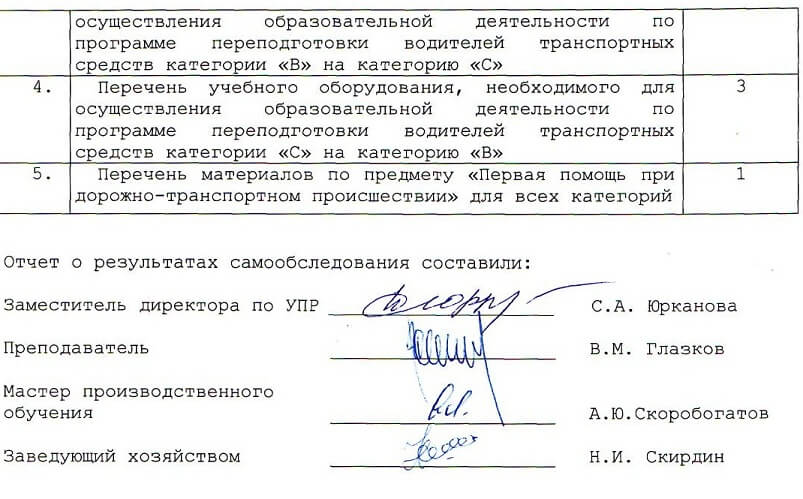 Количество обучающихсяКоличество обучающихсяОтчислено в процессе обученияОтчислено в процессе обученияОтчислено в процессе обученияОтчислено в процессе обученияДопущенок квалификационномуэкзаменуДопущенок квалификационномуэкзаменуСдали квалификационный экзаменСдали квалификационный экзаменСдали квалификационный экзаменСдали квалификационный экзаменСдали квалификационный экзаменСдали квалификационный экзаменСдали квалификационный экзаменСдали квалификационный экзаменНе сдали квалифи-кационный экзаменНе сдали квалифи-кационный экзаменСдали экзаменв ГИБДДс первого разаСдали экзаменв ГИБДДс первого разаКоличество обучающихсяКоличество обучающихсяВсегоВсегоВ том числепо неуспе-ваемостиВ том числепо неуспе-ваемостиДопущенок квалификационномуэкзаменуДопущенок квалификационномуэкзаменуВсегоВсегоИз них с оценкамиИз них с оценкамиИз них с оценкамиИз них с оценкамиИз них с оценкамиИз них с оценкамиНе сдали квалифи-кационный экзаменНе сдали квалифи-кационный экзаменСдали экзаменв ГИБДДс первого разаСдали экзаменв ГИБДДс первого разаКоличество обучающихсяКоличество обучающихсяВсегоВсегоВ том числепо неуспе-ваемостиВ том числепо неуспе-ваемостиДопущенок квалификационномуэкзаменуДопущенок квалификационномуэкзаменуВсегоВсегоотличноотличнохорошохорошоудовлудовлНе сдали квалифи-кационный экзаменНе сдали квалифи-кационный экзаменСдали экзаменв ГИБДДс первого разаСдали экзаменв ГИБДДс первого разаКоличество обучающихсяКоличество обучающихсячел%чел%чел%чел%чел%чел%чел%чел%чел%22222929188218100317116142221110561111000010911010011044055000пока не сдавали пока не сдавали Итого3326262885281004141554932271056Ф.И.О.Серия, N водительского удостоверения, дата выдачиРазрешенные категории, подкатегории ТСДокумент на право обучения вождению ТС данной категории, подкатегории <4>Удостоверение о повышении квалификации (не реже чем один раз в три года) <5>Оформлен в соответствии с трудовым законодательством (состоит в штате или иное)Собчук Владимир Николаевич51 ОО № 085957, 05.02.2009 «B», «С», «D»Свидетельство № 352,  выдано 02 октября 2015 г. НОУ НП и ДПО Мурманской ОТШ ДОСААФ России№ 4782 180000077762,17.10.2014 штатФилиппов Аркадий Филиппович51 ОР № 464794, 17.12.2009«В», «С»Удостоверение ПК № 024630  выдано 09 февраля 2018 г. ПОУ «Мурманская ОТШ ДОСАВФ» № 4786180000077766,17.10.2014штатФ.И.О.Учебный предметДокумент о высшем или среднем профессиональном образовании по направлению подготовки "Образование и педагогика" или в области, соответствующей преподаваемому предмету, либо о высшем или среднем профессиональном образовании и дополнительное профессиональное образование по направлению деятельности <6>Удостоверение о повышении квалификации (не реже чем один раз в три года) <7>Оформлен в соответствии с трудовым законодательством (состоит в штате или иное)Глазков Владимир МихайловичОсновы законодательства в сфере дорожного движенияОсновы управления транспортными средствамиУстройство и техническое обслуживание транспортных средств категории "B" как объектов управленияОсновы управления транспортными средствами категории "B"Организация и выполнение грузовых перевозок автомобильным транспортомОрганизация и выполнение пассажирских перевозок автомобильным транспортомУстройство и техническое обслуживание транспортных средств категории "C" как объектов управленияОсновы управления транспортными средствами категории "C"Диплом о высшем образовании, Красноярский политехнический институт, 1983 г., специальность «Автомобили  и автомобильное хозяйство», квалификация: инженер – механик№ 510000021181, 17.05.2018штатКопытин Андрей ВалентиновичОсновы законодательства в сфере дорожного движенияОсновы управления транспортными средствамиУстройство и техническое обслуживание транспортных средств категории "B" как объектов управленияОсновы управления транспортными средствами категории "B"Организация и выполнение грузовых перевозок автомобильным транспортомОрганизация и выполнение пассажирских перевозок автомобильным транспортомУстройство и техническое обслуживание транспортных средств категории "C" как объектов управленияОсновы управления транспортными средствами категории "C"Диплом о высшем образовании, Ленинградский политехнический институт, 1992,  инженер-механик№ 510000021186, 17.05.2018штатТолстова    Евгения СтаниславовнаПервая помощь при дорожно-транспортном происшествииПсихофизиологические основы деятельности водителяДиплом о среднем профессиональном образовании, Кольский медицинский колледж, 2008, квалификация: скорая неотложная помощьДиплом о высшем образовании, Мурманский ГГУ, 2014, квалификация: специальная психологияСертификат,№ 0751270001191 16.10.2015совместительСведенияНомер по порядкуНомер по порядкуНомер по порядкуНомер по порядкуНомер по порядкуСведения12345Марка, модельLada ВАЗ 211540Lada ВАЗ - 21053ГАЗ – 5319 (бочка)ГАЗ – САЗ 35071 (самосвал)Прицеп Тип транспортного средствалегковой (седан)легковой (седан)грузовойгрузовойприцепКатегория транспортного средстваВВССВГод выпуска20082006198920092003Государственный регистрационный знакР 069 КЕ 51У 922 ЕО 5151 НХ 701684А 131 КС 51АК 325851Регистрационные документыСв-во ТС № 51 СО 803288, 28.12.2008ГИБДД Ловозерским РОВДСв-во ТС № 51 РВ 459336, 21.01.2007ГИБДД Ловозерским РОВДСв-во ТС №К 675 ВА 51, 03.06.2005 ГИБДД Ловозерским РОВД Св-во ТС №51 УА 464387, 06.10.2010ГИБДД Ловозерским РОВДСв-во ТС №51 РЕ 447611, 05.05.2007ГИБДД Ловозерским РОВДСобственность или иное законное основание владения транспортным средствомСобственность колледжаСобственность колледжаСобственность колледжаСобственность колледжаАрендаТехническое состояние в соответствии с п. 3 Основных положений <1>соответствуетсоответствуетсоответствуетсоответствуетсоответствуетНаличие тягово-сцепного (опорно-сцепного) устройстваимеетсяне имеетсяимеетсяне имеется-Тип трансмиссии (автоматическая или механическая)механическаямеханическаямеханическаямеханическая-Дополнительные педали в соответствии с п. 5 Основных положенийимеютсяимеютсяимеютсяимеются-Зеркала заднего вида для обучающего вождению в соответствии с п. 5 Основных положенийустановленыустановленыустановленыустановлены-Опознавательный знак "Учебное транспортное средство" в соответствии с п. 8 Основных положенийимеетсяимеетсяимеетсяимеется-Наличие информации о внесении изменений в конструкцию ТС в регистрационном документеСв-во 51 АА  № 89 от 23.12. 2008 ГАИ Ловозеоского района отсутствуетотсутствуетСв-во 51 АА  № 001508 от 05.10.2010 ГАИ Ловозеоского района-Страховой полис ОСАГО (номер, дата выдачи, срок действия, страховая организация)ЕЕЕ№ 0348277384, 23.10.2015 до 22.10.2016филиал ООО «Росгосстрах» в Мурманской области  страховой отдел в п. Ревда  ЕЕЕ№ 0348277387, 23.10.2015 до 22.10.2016филиал ООО «Росгосстрах» в Мурманской области  страховой отдел в п. Ревда  ЕЕЕ№ 0348277389, 23.10.2015 до 22.10.2016филиал ООО «Росгосстрах» в Мурманской области  страховой отдел в п. Ревда  ЕЕЕ№ 0348277386, 23.10.2015 до 22.10.2016филиал ООО «Росгосстрах» в Мурманской области  страховой отдел в п. Ревда  -Технический осмотр (дата прохождения, срок действия)23.10.2015, до 22.10.201623.10.2015, до 22.10.201623.10.2015, до 22.10.201623.10.2015, до 22.10.2016Соответствует (не соответствует) установленным требованиямсоответствуетсоответствуетсоответствуетсоответствуетсоответствуетОснащение тахографами (для ТС категории "D", подкатегории "D1") <2>не требуетсяне требуетсяне требуетсяне требуется-N 
п/пФактический адрес зданий,
строений, сооружений, 
помещений, территорийФорма владения, пользования (собственность, оперативное управление, аренда,    
безвозмездное пользование и др.)Реквизиты и сроки действия   
правоустанавливающих документов12461.184592, Мурманская область, с. Ловозеро, ул. Пионерская, д. 8 Оперативное управлениеРаспоряжение Правительства Мурманской области от 05.05.2012 № 120-РП, бессрочно2.184590, Мурманская область, п. Ревда, ул. Комсомольская, д. 10 а   Безвозмездное пользованиеДоговор безвозмездного пользования помещениями  от 15.10.2012 № 1/Ю  до 09.01.20233.184590, Мурманская область, п. Ревда, пер. Полярный, д. 6   Безвозмездное пользованиеДоговор безвозмездного пользования помещениями  от 15.10.2012 № 1/Ю  до 09.01.20234.184590, Мурманская область, п. Ревда, пер. Полярный, д. 6 а с хоз. постройкамиБезвозмездное пользованиеДоговор безвозмездного пользования помещениями  от 15.10.2012 № 1/Ю  до 09.01.2023№ п/пНаименование кабинетовПо какому адресу осуществления образовательной деятельности находится оборудованный учебный кабинетПлощадь (кв. м)Количество посадочных местКабинет устройства автомобилей, технического обслуживания и ремонта автомобилей184592, Мурманская область,      с. Ловозеро, ул. Пионерская, д. 851,5 кв. м.2525Кабинет электротехники, устройства автомобилей, технического обслуживания и ремонта автомобилей184590, Мурманская область,      п. Ревда, пер. Полярный, д. 6   48 кв. м25Кабинет правил безопасности дорожного движения184592, Мурманская область,       с. Ловозеро, ул. Пионерская, д. 8184590, Мурманская область,      п. Ревда, пер. Полярный, д. 651,5 кв. м.48 кв. м2525Компьютерный класс184592, Мурманская область,      с. Ловозеро, ул. Пионерская, д. 884590, Мурманская область,       п. Ревда, ул. Комсомольская,д.10а   51,5 кв. м.70 кв. м.1511№ приложенияНаименование приложенияКоличество листов,                                фотоматериалы и т.д.Перечень учебного оборудования, необходимого для осуществления образовательной деятельности по программе профессиональной  подготовки водителей транспортных средств категории «В» 4Перечень учебного оборудования, необходимого для осуществления образовательной деятельности по программе профессиональной  подготовки водителей транспортных средств категории «С» 7